Final Race InstructionsIts Grim up North Running – Ruddy Rothwell CakeathonGOVERNING BODY: The Trail Running AssociationSunday 2nd JulyRACE HEADQUARTERS: Leeds Skelton Lake Services, M1 Junction 45, Leeds, LS9 0AS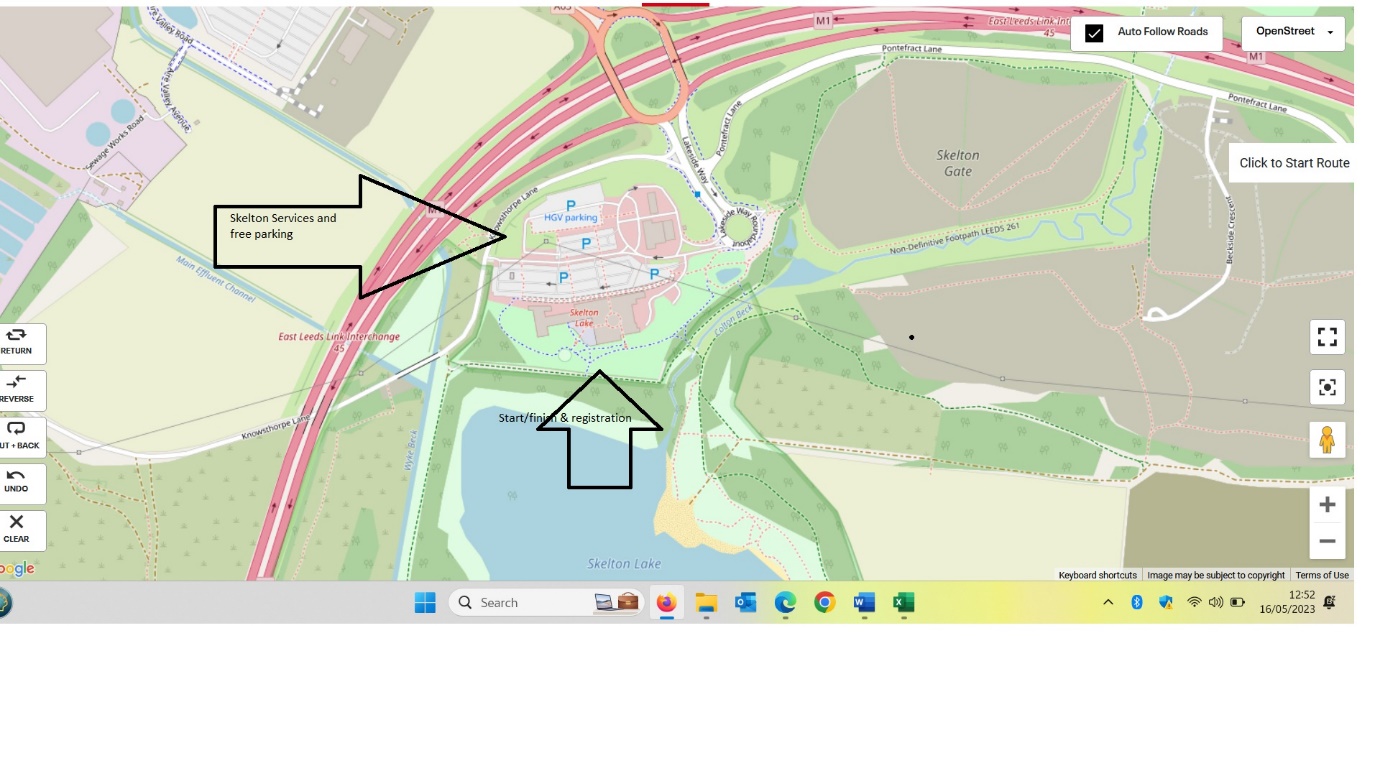 GETTING TO US AND PARKINGParking is free, there will be a marshal from 07:45 to point you in the right direction.FACILITIES Toilets are available within the services.GRIM MASSAGEAdam will be available for both pre-race and post-race massage. He his brilliant. You can pay by either cash or card.REGISTRATION BAGGAGE DROPThere will be a baggage drop, in the Grim van which will be available at the start and finish area.THE ROUTEThe route is measured by Plot-a-route and Garmin. The route is a 5-mile loop.5 Mile loop - https://www.plotaroute.com/route/2251663The course is a 5-mile loop and is generally good underfoot, especially if the weather is dry.The courses will be marshalled and signed.There will be a feed station approximately halfway around the loop.RACE SHOES Weather dependant – if wet trail shoes.DURING THE RACE Please do not litter, take all gel wrappers etc with you or leave with a marshal.We hope to start all the races promptly. Please inform a race official if you are unable to complete the course and need to withdraw for any reason, please hand your race number to the official. Please assist officials by making sure your number is visible. Always wear your race number on the front of your vest. Please be aware of all other users of the country park and be kind and courteous.THE RACE The race starts and finishes in the same place. WATER AND FEED STATIONS This is cupless event. All runners are requested to bring their own labelled, reusable cup or bottle. We are happy to fill your bottles before, during and after the event. We’ll have feed stations every 2.5 miles. We’ll provide water, squash, cola as well as crisps and savoury snacks. Please use the bins provided. If you don’t have your own bottle/cup, we sell reusable, squashable cups for £5. HEADPHONESWe do not want to spoil the enjoyment of the event for the competitors, but we do not endorse the use of MP3 players, or similar devices, for the following safety reasons:Runners cannot always hear the marshals’ instructions.Runners may not hear cyclists behind them and stray into their path.Bone conduction earphones are allowed.YOUR REWARD AT THE ENDHuggins of HugsBespoke medalAll our events have lots of lovely things at the finish line. As we love to celebrate every runners’ achievements. All our runners are winners.WEATHER Please keep an eye on the forecast and dress appropriately. GRIM Looks forward to welcoming you next week.DistanceRegistration opensStartEarly Bird Ultra & Marathon only – upon request07:4008:30Ultra07:4509:30Marathon07:4509:3020 Miler07:4509:3015 Miler07:4509:3010 Miler07:4509:305 Miler07:4509:30